О внесении изменений в постановление администрации Усть-Абаканского района от 27.09.2018 № 1337-п «Об утверждении порядка общественного обсуждения проектов документов стратегического планирования Усть-Абаканского района» 	В целях приведения муниципального нормативного правового акта в соответствие с федеральным законодательством и устранения юридико-технических ошибок, руководствуясь статьей 66 Устава муниципального образования Усть-Абаканский район, администрация Усть-Абаканского района ПОСТАНОВЛЯЕТ:1. Внести в Порядок общественного обсуждения проектов документов стратегического планирования Усть-Абаканского района, утвержденный постановлением администрации Усть-Абаканского района от 27.09.2018 № 1337-п «Об утверждении порядка общественного обсуждения проектов документов стратегического планирования Усть-Абаканского района» (в ред. от 13.12.2018), следующие изменения:1) пункт 2 дополнить абзацем седьмым следующего содержания:«- проект плана мероприятий по реализации стратегии социально-экономического развития Усть-Абаканского района.»;2) пункты 10, 10, 11, 12, 13, 14 изложить в следующей редакции:«10. Разработчик после завершения общественного обсуждения в течение 3 рабочих дней анализирует замечания и (или) предложения, поступившие в рамках общественного обсуждения, и принимает решение об их принятии или отклонении. Не рассматриваются замечания и (или) предложения, содержащие нецензурные либо оскорбительные выражения.11. В случае принятия замечаний и (или) предложений, поступивших в ходе общественного обсуждения, разработчик дорабатывает проект документа стратегического планирования.12. Если в ходе общественного обсуждения замечаний и (или) предложений по проекту документа стратегического планирования в адрес разработчика не поступило, то это не является препятствием для утверждения данного проекта.13. По результатам проведения общественного обсуждения разработчик готовит информацию по форме, приведенной в приложении к настоящему Порядку, и прикладывает его к проекту документа стратегического планирования.14. Информация, указанная в пункте 13 настоящего Порядка, подлежит размещению разработчиком на сайте в течение 10 рабочих дней со дня окончания срока общественного обсуждения, но не позднее дня направления проекта документа стратегического планирования участнику стратегического планирования, уполномоченному принимать решение об утверждении (одобрении) соответствующего документа стратегического планирования.».2. Главному редактору МАУ «Редакция газеты «Усть-Абаканские известия» (И.Ю. Церковная) опубликовать настоящее постановление в газете «Усть-Абаканские известия» либо в газете «Усть-Абаканские известия официальные».3. Исполняющей обязанности Управделами администрации Усть-Абаканского района (О.В. Лемытская) разместить настоящее постановление на официальном сайте администрации Усть-Абаканского района в информационно-телекоммуникационной сети «Интернет».4. Контроль за исполнением настоящего постановления оставляю за собой.Глава Усть-Абаканского района 					          Е.В. Егорова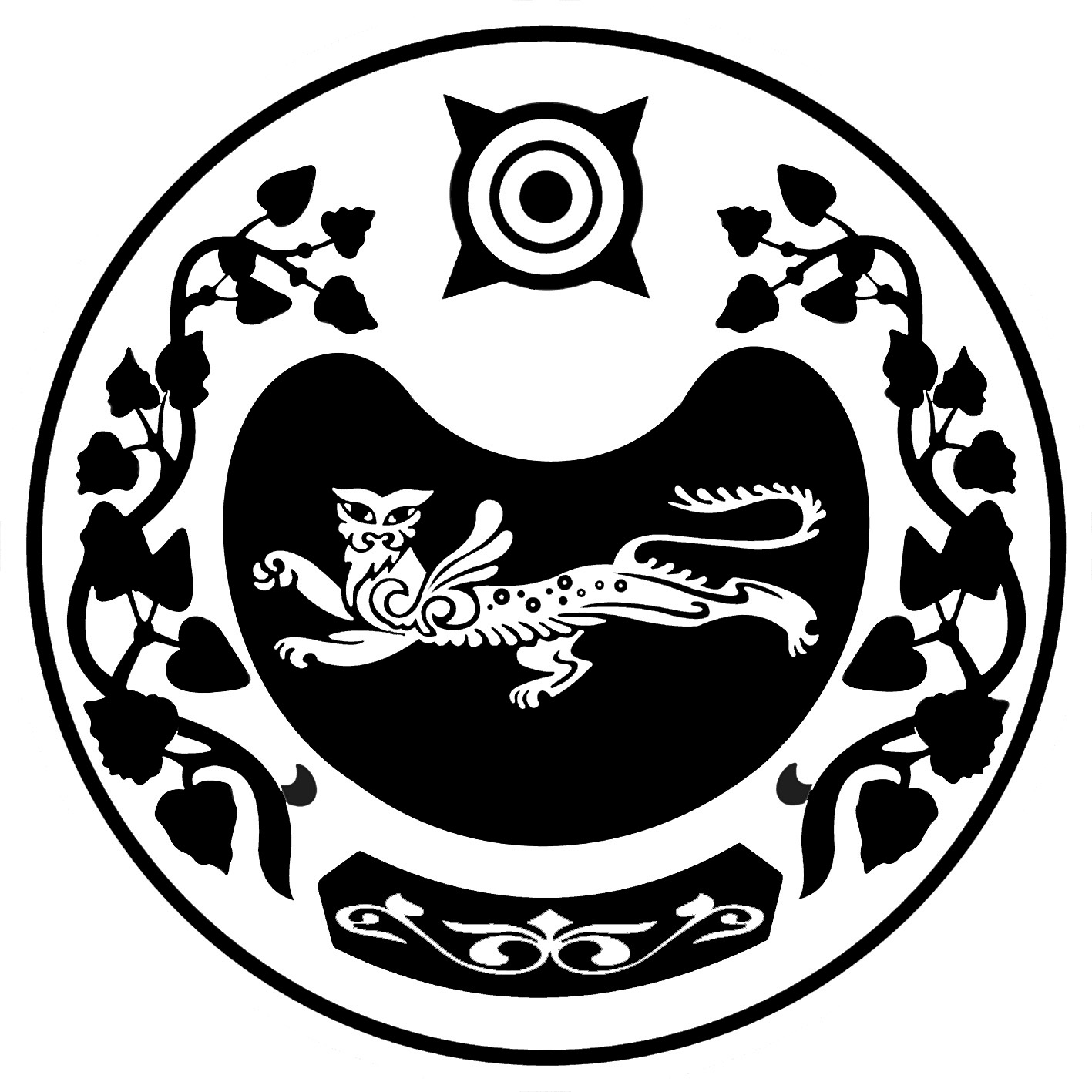 